PROGRAMA DE BOLSAS DE MOBILIDADE INTERNACIONAL SANTANDER MUNDI 2018PRORROGAÇÃO DO PRAZO DE INSCRIÇÃO PARA O EDITAL Nº 02, DE 02 DE MAIO DE 2018O Coordenador da Assessoria para Assuntos Internacionais da UFPB, no uso de suas atribuições, RESOLVE:Prorrogar até dia 08 de junho de 2018 o prazo de inscrições no Processo de Seleção para o Programa de Bolsas de Mobilidade Internacional Santander Mundi 2018Alterar o Cronograma de Atividades e Prazos constantes no Anexo II do referido Edital, conforme apresentado a seguir:Anexo II – CronogramaJoão Pessoa, 29 de maio de 2018.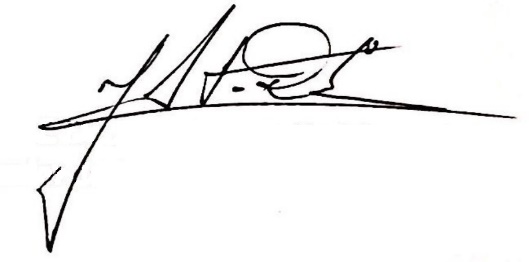 José Antonio Rodrigues da SilvaCoordenador da AAI/UFPBATIVIDADESDATASPeríodo de inscrição no processo seletivo (abertura do processo eletrônico)02/05/2018 a 08/06/2018Divulgação da lista das inscrições homologadasaté 15/06/2018Período para pedido de reconsideração de indeferimentosaté 22/06/2018Divulgação do resultado final do processo seletivoaté 29/06/2018Pagamento da bolsasetembro/2018Prazo final para usufruto da bolsaaté 31/12/2019